§9-1403.  Agreement not to assert defenses against assignee(1).   In this section, "value" has the meaning provided in section 3-303. subsection (1).[PL 1999, c. 699, Pt. A, §2 (NEW); PL 1999, c. 699, Pt. A, §4 (AFF).](2).   Except as otherwise provided in this section, an agreement between an account debtor and an assignor not to assert against an assignee any claim or defense that the account debtor may have against the assignor is enforceable by an assignee that takes an assignment:(a).  For value;  [PL 1999, c. 699, Pt. A, §2 (NEW); PL 1999, c. 699, Pt. A, §4 (AFF).](b).  In good faith;  [PL 1999, c. 699, Pt. A, §2 (NEW); PL 1999, c. 699, Pt. A, §4 (AFF).](c).  Without notice of a claim of a property or possessory right to the property assigned; and  [PL 1999, c. 699, Pt. A, §2 (NEW); PL 1999, c. 699, Pt. A, §4 (AFF).](d).  Without notice of a defense or claim in recoupment of the type that may be asserted against a person entitled to enforce a negotiable instrument under section 3‑305, subsection (1).  [PL 1999, c. 699, Pt. A, §2 (NEW); PL 1999, c. 699, Pt. A, §4 (AFF).][PL 1999, c. 699, Pt. A, §2 (NEW); PL 1999, c. 699, Pt. A, §4 (AFF).](3).   Subsection (2) does not apply to defenses of a type that may be asserted against a holder in due course of a negotiable instrument under section 3‑305, subsection (2).[PL 1999, c. 699, Pt. A, §2 (NEW); PL 1999, c. 699, Pt. A, §4 (AFF).](4).   In a consumer transaction, if a record evidences the account debtor's obligation, law other than this Article requires that the record include a statement to the effect that the rights of an assignee are subject to claims or defenses that the account debtor could assert against the original obligee, and the record does not include such a statement:(a).  The record has the same effect as if the record included such a statement; and  [PL 1999, c. 699, Pt. A, §2 (NEW); PL 1999, c. 699, Pt. A, §4 (AFF).](b).  The account debtor may assert against an assignee those claims and defenses that would have been available if the record included such a statement.  [PL 1999, c. 699, Pt. A, §2 (NEW); PL 1999, c. 699, Pt. A, §4 (AFF).][PL 1999, c. 699, Pt. A, §2 (NEW); PL 1999, c. 699, Pt. A, §4 (AFF).](5).   This section is subject to law other than this Article that establishes a different rule for an account debtor who is an individual and who incurred the obligation primarily for personal, family or household purposes.[PL 1999, c. 699, Pt. A, §2 (NEW); PL 1999, c. 699, Pt. A, §4 (AFF).](6).   Except as otherwise provided in subsection (4), this section does not displace law other than this Article that gives effect to an agreement by an account debtor not to assert a claim or defense against an assignee.[PL 1999, c. 699, Pt. A, §2 (NEW); PL 1999, c. 699, Pt. A, §4 (AFF).]SECTION HISTORYPL 1999, c. 699, §A2 (NEW). PL 1999, c. 699, §A4 (AFF). The State of Maine claims a copyright in its codified statutes. If you intend to republish this material, we require that you include the following disclaimer in your publication:All copyrights and other rights to statutory text are reserved by the State of Maine. The text included in this publication reflects changes made through the First Regular and First Special Session of the 131st Maine Legislature and is current through November 1. 2023
                    . The text is subject to change without notice. It is a version that has not been officially certified by the Secretary of State. Refer to the Maine Revised Statutes Annotated and supplements for certified text.
                The Office of the Revisor of Statutes also requests that you send us one copy of any statutory publication you may produce. Our goal is not to restrict publishing activity, but to keep track of who is publishing what, to identify any needless duplication and to preserve the State's copyright rights.PLEASE NOTE: The Revisor's Office cannot perform research for or provide legal advice or interpretation of Maine law to the public. If you need legal assistance, please contact a qualified attorney.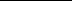 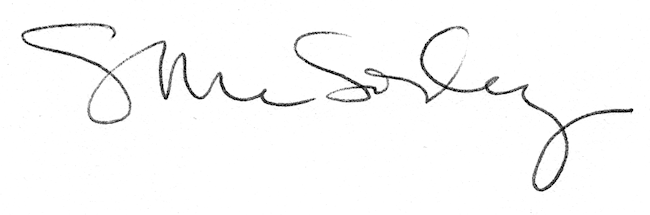 